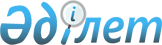 Халыққа қызмет көрсету орталықтары арқылы мемлекеттік қызмет көрсетудің стандарттарын бекіту туралы
					
			Күшін жойған
			
			
		
					Қазақстан Республикасы Әділет министрлігінің 2007 жылғы 12 қазандағы N 289 Бұйрығы. Қазақстан Республикасының Әділет министрлігінде 2007 жылғы 29 қарашада Нормативтік құқықтық кесімдерді мемлекеттік тіркеудің тізіліміне N 5013 болып енгізілді. Күші жойылды - Қазақстан Республикасы Әділет министрінің 2010 жылғы 30 наурыздағы N 91 Бұйрығымен      Күші жойылды - Қазақстан Республикасы Әділет министрінің 2010.03.30 N 91 Бұйрығымен.

      "Мемлекеттік қызмет көрсетудің үлгі стандартын бекіту туралы" Қазақстан Республикасы Үкіметінің 2007 жылғы 30 маусымдағы N 558 қаулысын іске асыру мақсатында, "Әділет органдары туралы" Қазақстан Республикасы Заңының 7-бабы 2 тармағының 3) тармақшасын басшылыққа ала отырып, БҰЙЫРАМЫН:

      1. Қоса беріліп отырған:

      1) осы бұйрыққа 1-қосымшаға сәйкес халыққа қызмет көрсету орталықтары арқылы жер учаскесіне жеке меншік құқығы актісін беру мемлекеттік қызмет көрсетудің стандарты;

      2) осы бұйрыққа 2-қосымшаға сәйкес халыққа қызмет көрсету орталықтары арқылы тұрақты жер пайдалану құқығы актісін беру мемлекеттік қызмет көрсетудің стандарты;

      3) осы бұйрыққа 3-қосымшаға сәйкес халыққа қызмет көрсету орталықтары арқылы уақытша өтеулi (ұзақ мерзiмдi, қысқа мерзiмдi) жер пайдалану (жалдау) құқығы актiсiн беру мемлекеттік қызмет көрсетудің стандарты;

      4) осы бұйрыққа 4-қосымшаға сәйкес халыққа қызмет көрсету орталықтары арқылы уақытша өтеусіз жер пайдалану құқығы актісін беру мемлекеттік қызмет көрсетудің стандарты.

      2. Осы бұйрықтың орындалуын бақылау жетекшілік ететін Қазақстан Республикасының Әділет вице-министріне жүктелсін.

      3. Осы бұйрық ресми жарияланған күнінен бастап қолданысқа енгізіледі.      Министрдің

      міндетін атқарушы      "Келісілген"

      Қазақстан Республикасы

      Жер ресурстарын басқару

      агенттігінің төрағасы

      18 қазан 2007 жыл

Қазақстан Республикасы     

Әділет министрінің м. а.   

2007 жылғы 12 қазандағы    

N 289 бұйрығына       

1-қосымша            Мемлекеттік қызмет көрсетудің cтандарты "Халыққа қызмет көрсету орталықтары арқылы жер учаскесiне

жеке меншiк құқығына актi беру" 

1. Жалпы ережелер      1. Осы стандарт Халыққа қызмет көрсету орталықтары арқылы жер учаскесiне жеке меншiк құқығына актiні ресімдеудің тәртібін анықтайды.

      2. Мемлекеттік қызметтің нысаны: автоматтандырылмаған.

      3. Мемлекеттік қызмет Қазақстан Республикасы Жер кодексінің негізінде көрсетіледі.

      4. Мемлекеттік қызмет Халыққа қызмет көрсету орталықтары арқылы (бұдан әрі - Орталық) жер қатынастары саласындағы функцияларды жүзеге асыратын облыстың (республикалық маңызы бар қаланың, астананың), ауданның (облыстық маңызы бар қаланың) жергілікті атқарушы органдарының құрылымдық бөлімшесі (бұдан әрі - уәкілетті орган) арқылы жүзеге асырылады.

      5. Тұтынушы алатын мемлекеттік қызметті көрсетуді аяқтау нысаны жер учаскесiне жеке меншiк құқығы актiсі болып табылады.

      6. Мемлекеттік қызмет жеке және заңды тұлғаларға көрсетіледі.

      7. Мемлекеттік қызмет көрсету кезіндегі уақыт бойынша шектеу мерзімдері:

      1) құжаттарды ресімдеу мерзімі - 10 жұмыс күні ішінде;

      2) материалдарды қосымша зерделеу немесе тексеру жүргізу қажет болған жағдайда, ресімдеу мерзімі 15 жұмыс күніне дейін ұзартылады;

      3) кезекте күту мерзімі 30 минуттан аспайды.

      Ескерту. 7-тармаққа өзгерту енгізілді - ҚР Әділет министрінің 2009.02.11 N 12 бұйрығымен.

      8. Қызметке төлем белгілі жылға арнайы уәкілетті органның тиістілі бұйрығымен бекітілген бағаларға сәйкес жүргізіледі.

      9. Мемлекеттік қызмет көрсету тәртібі туралы толық ақпарат Қазақстан Республикасы Әділет министрлігінің, Қазақстан Республикасы Жер ресурстарын басқару агенттігінің және орталықтардың тізбесі осы стандартқа 1-қосымшада көрсетілген веб-сайттарында, сондай-ақ ақпараттардың ресми көздерінде және орталықтар үй-жайларындағы стендтерде орналастырылады.

      10. Мемлекеттік қызмет аптаның алты күнінде, жексенбіні қоспағанда, белгіленген жұмыс кестесіне сәйкес түскі асқа үзіліссіз сағат 9.00-ден 20.00-ға дейін ұсынылады. Қабылдау "электронды" кезек тәртібінде, алдын-ала жазбасыз және жеделдетілген қызмет көрсетусіз жүзеге асырылады.

      11. Мемлекеттік қызмет тұтынушының тұратын жері бойынша Орталық ғимаратында көрсетіледі. Залда анықтама бюросы, күту үшін креслолар, толтырылған бланк үлгілері бар ақпараттық стендтер орналасқан. 

2. Мемлекеттік қызмет көрсету тәртібі      12. Актіні беруге мүдделі жеке және заңды тұлғалар құжаттардың мынадай тізбесін ұсынады: 

      1) өтініш (уәкілетті органға сәйкестендіру құжатын дайындау); 

      2) жер учаскесіне жеке меншік құқығын беру туралы қаулыдан үзінді; 

      3) жер учаскесіне сәйкестендіру құжатын әзірлеу үшін тапсырыс бланкісі; 

      4) салық төлеуші куәлігінің көшірмесі (СТН); 

      5) заңды тұлғаны мемлекеттік тіркеу туралы куәліктің нотариаттық куәландырылған көшірмесі;

      6) жеке басын куәландыратын құжаттың көшірмесі (сенімхат болған кезде - сенімхаттың көшірмесі және сенім білдірілген адамның жеке куәлігінің болуы).

      13. Бланкілер күту залындағы арнайы тағанда орналастырылады не Орталықтың консультантында болады.

      14. Құжаттарды қабылдау (бланкілер, нысандар, өтініштер және басқа да құжаттар) "терезенің" арналғаны және атқаратын функциясы туралы ақпарат ілінген, сондай-ақ Орталық инспекторының тегі, аты, әкесінің аты және лауазымы көрсетілген "терезе" арқылы жүзеге асырылады.

      15. Тұтынушыға: 

      1) сұрауды қабылдау күні және нөмірі; 

      2) сұранып отырылған мемлекеттік қызметтің түрі; 

      3) қоса берілген құжаттардың саны және атауы; 

      4) құжаттарды беру күні (уақыты) және орны; 

      5) құжаттарды ресімдеуге өтінішті қабылдаған Орталық инспекторының тегі, аты, әкесінің аты көрсетілуімен, тиісті құжаттардың қабылданғаны туралы қолхат беріледі.

      16. Дайын құжаттарды тұтынушыға беруді Орталық инспекторы "терезе" арқылы күн сайын мерзімі көрсетілген қолхат негізінде жүзеге асырылады.

      Егер тұтынушы құжаттарды алу үшін мезгілінде жүгінбесе, Орталық олардың сақталуын 1 ай қамтамасыз етеді, содан кейін уәкілетті органға жібереді.

      17. Құжаттарды ресімдеу кезінде қателіктер (түзетулер, тазартулар) анықталған жағдайда, уәкілетті орган құжаттар пакетін алғаннан кейін бір жұмыс күні ішінде қайтару себептерін жазбаша дәлелдеп, Орталыққа қайтарып береді.

      Құжаттар пакетін алғаннан кейін Орталық бір жұмыс күні ішінде өтініш берушіге хабарлайды және уәкілетті органның қайтару себебі көрсетілген жазбаша негіздемесін береді. 

3. Жұмыс қағидаттары      18. Орталық қызметі: 

      1) адамның конституциялық құқықтары мен бостандықтарын сақтау; 

      2) қызметтік борышты сақтау кезінде заңдылықты сақтау; 

      3) сыпайылық; 

      4) түбегейлі және толық ақпарат беру; 

      5) ақпаратты қорғау және құпиялылық қағидаттарына негізделеді. 

4. Жұмыс нәтижелері      19. Тұтынушыларға мемлекеттік қызмет көрсету нәтижелері осы  стандартқа 2 қосымшаға сәйкес сапа және қол жетімділік көрсеткіштерімен өлшенеді.

      20. Мемлекеттік қызмет көрсететін мемлекеттік органның, мекеменің немесе өзге де субъектілердің жұмысы бағаланатын мемлекеттік қызметтердің сапа және қол жетімділік көрсеткіштерінің нысаналы мәнін жыл сайын арнайы құрылған жұмыс топтары бекітеді. 

5. Шағымдану тәртібі      21. Шағымдар ауызша немесе жазбаша нысанда пошта бойынша немесе қолданыстағы заңнамада көзделген жағдайларда электронды түрде не Орталықтың кеңсесі арқылы жұмыс күндерінде қолма-қол қабылданады.

      22. Мемлекеттік қызметті ұсыну сапасына наразылықтар болған жағдайда шағымдар Орталық директорының немесе Қазақстан Республикасы Әділет министрлігі басшылығының атына беріледі.

      23. Қабылданған шағым Орталықтың ақпараттарды есепке алу журналында тіркеледі және заңнамада белгіленген мерзімде қаралады.

      Заңнамада белгіленген тәртiппен берiлген өтiнiш мiндеттi түрде қабылдануға, тiркелуге, есепке алынуға және қаралуға тиiс. 

6. Байланыс ақпараты      24. Орталық директорының қабылдау және жұмыс кестесі Орталықтың жұмыс кестесіне сәйкес.

      Орталықтың байланыс телефондары орталық ғимаратындағы  сөрелерде және ресми ақпарат көздерінде орналасқан.

      25. Қазақстан Республикасы Әділет министрлігінің мекен-жайы: 010000, Астана қаласы, N 35 көшесі, N 8 үй, веб-сайт: www.minjust.kz., Қазақстан Республикасы Жер ресурстарын басқару агенттігінің мекен-жайы: 010000, Астана қаласы, N 35 көшесі, N 8 үй, веб-сайт: www. www.auzr.kz.

                                    Мемлекеттік қызмет көрсету

                                      стандартына 1-қосымша

                                    Мемлекеттік қызмет көрсету

                                       стандартына 2 қосымшаКесте. Сапа мен қол жетімділік көрсеткіштерінің мәні

  Қазақстан Республикасы    

Әділет министрінің м. а.  

2007 жылғы 12 қазандағы   

N 289 бұйрығына      

2-қосымша          Мемлекеттік қызмет көрсетудің

cтандарты "Халыққа қызмет көрсету орталықтары арқылы

тұрақты жер пайдалану құқығына акті беру" 

1. Жалпы ережелер      1. Осы стандарт Халыққа қызмет көрсету орталықтары арқылы тұрақты жер пайдалану құқығына акті берудің тәртібін анықтайды.

      2. Көрсетілетін мемлекеттік қызметтің нысаны: автоматтандырылмаған.

      3. Мемлекеттік қызмет Қазақстан Республикасы Жер кодексінің негізінде көрсетіледі.

      4. Мемлекеттік қызмет Халыққа қызмет көрсету орталықтары арқылы (бұдан әрі - Орталық) жер қатынастары саласындағы функцияларды жүзеге асыратын облыстың (республикалық маңызы бар қаланың, астананың), ауданның (облыстық маңызы бар қаланың) жергілікті атқарушы органдарының құрылымдық бөлімшесі (бұдан әрі - уәкілетті орган) арқылы жүзеге асырылады.

      5. Тұтынушы алатын мемлекеттік қызметті көрсетуді аяқтау нысаны тұрақты жер пайдалану құқығы актісі болып табылады.

      6. Жер учаскелерi тұрақты жер пайдалану құқығымен мынадай мемлекеттiк жер пайдаланушыларға:

      1) кондоминиум объектiлерiндегi үйлердi (құрылыстарды, ғимараттарды), үй-жайларды шаруашылық жүргiзу құқығымен немесе оралымды басқару құқығымен иеленетiн заңды тұлғаларға;

      2) ауыл шаруашылығы және орман шаруашылығы өндірісін жүзеге асыратын заңды тұлғаларға, сондай-ақ ғылыми-зерттеу, тәжірибе және оқу мақсаттарына;

      3) ерекше қорғалатын табиғи аумақтар жерiнде жер пайдалануды жүзеге асыратын заңды тұлғаларға;

      4) Қазақстан Республикасының заң актiлерiнде көзделген өзге де жағдайларда берiледi.

      7. Мемлекеттік қызмет көрсету кезіндегі уақыт бойынша шектеу мерзімдері:

      1) құжаттарды ресімдеу мерзімі - 10 жұмыс күні ішінде;

      2) материалдарды қосымша зерделеу немесе тексеру жүргізу қажет болған жағдайда, ресімдеу мерзімі 15 жұмыс күніне дейін ұзартылады;

      3) кезекте күту мерзімі 30 минуттан аспайды.

      Ескерту. 7-тармаққа өзгерту енгізілді - ҚР Әділет министрінің 2009.02.11 N 12 бұйрығымен.

      8. Қызметке төлем  тиісті жылға арналған тиісті уәкілетті органның бұйрығымен бекітілген бағаларға сәйкес жүргізіледі.

      9. Мемлекеттік қызмет көрсету тәртібі туралы толық ақпарат Қазақстан Республикасы Әділет министрлігінің, Қазақстан Республикасы Жер ресурстарын басқару агенттігінің және орталықтардың тізбесі осы стандартқа 1-қосымшада көрсетілген веб-сайттарында, сондай-ақ ақпараттардың ресми көздерінде және орталықтар үй-жайларындағы стендтерде орналастырылады.

      10. Мемлекеттік қызмет аптаның алты күнінде, жексенбіні қоспағанда, белгіленген жұмыс кестесіне сәйкес түскі асқа үзіліссіз сағат 9.00-ден 20.00-ға дейін ұсынылады. Қабылдау "электронды" кезек тәртібінде, алдын-ала жазбасыз және жеделдетілген қызмет көрсетусіз жүзеге асырылады.

      11. Мемлекеттік қызмет тұтынушының тұратын жері бойынша Орталық ғимаратында көрсетіледі. Залда анықтама бюросы, күту үшін креслолар, толтырылған бланк үлгілері бар ақпараттық стендтер орналасқан. 

2. Мемлекеттік қызмет көрсету тәртібі      12. Тұрақты жер пайдалану құқығына актіні беру үшін құжаттардың мынадай тізбесін ұсынады:

      1) өтініш (уәкілетті органға сәйкестендіру құжатын дайындау);

      2) жер учаскесіне жеке меншік құқығын беру туралы қаулыдан үзінді;

      3) жер учаскесіне сәйкестендіру құжатын әзірлеу үшін тапсырыс бланкісі;

      4) салық төлеуші куәлігінің көшірмесі (СТН);

      5) заңды тұлғаны мемлекеттік тіркеу туралы куәліктің нотариаттық куәландырылған көшірмесі;

      6) жеке басын куәландыратын құжаттың көшірмесі (сенімхат болған кезде - сенімхаттың көшірмесі және сенім білдірілген адамның жеке куәлігінің болуы).

      13. Бланкілер күту залындағы арнайы тағанда орналастырылады не Орталықтың консультантында болады.

      14. Құжаттарды қабылдау (бланкілер, нысандар, өтініштер және басқа да құжаттар) "терезенің" арналғаны және атқаратын функциясы туралы ақпарат ілінген, сондай-ақ Орталық инспекторының тегі, аты, әкесінің аты және лауазымы көрсетілген "терезе" арқылы жүзеге асырылады.

      15. Тұтынушыға:

      1) сұрауды қабылдау күні және нөмірі;

      2) сұранып отырылған мемлекеттік қызметтің түрі;

      3) қоса берілген құжаттардың саны және атауы;

      4) құжаттарды беру күні (уақыты) және орны;

      5) құжаттарды ресімдеуге өтінішті қабылдаған Орталық инспекторының тегі, аты, әкесінің аты көрсетілуімен, тиісті құжаттардың қабылданғаны туралы қолхат беріледі.

      16. Дайын құжаттарды тұтынушыға беруді Орталық инспекторы "терезе" арқылы күн сайын мерзімі көрсетілген қолхат негізінде жүзеге асырылады.

      Егер тұтынушы құжаттарды алу үшін мезгілінде жүгінбесе, Орталық олардың сақталуын 1 ай қамтамасыз етеді, содан кейін уәкілетті органға жібереді.

      17. Құжаттарды ресімдеу кезінде қателіктер (түзетулер, тазартулар) анықталған жағдайда, уәкілетті орган құжаттар пакетін алғаннан кейін бір жұмыс күні ішінде қайтару себептерін жазбаша дәлелдеп, Орталыққа қайтарып береді.

      Құжаттар пакетін алғаннан кейін Орталық бір жұмыс күні ішінде өтініш берушіге хабарлайды және уәкілетті органның қайтару себебі көрсетілген жазбаша негіздемесін береді. 

3. Жұмыс қағидаттары      18. Орталық қызметі:

      1) адамның конституциялық құқықтары мен бостандықтарын сақтау;

      2) қызметтік борышты сақтау кезінде заңдылықты сақтау;

      3) сыпайылық;

      4) түбегейлі және толық ақпарат беру;

      5) ақпаратты қорғау және құпиялылық қағидаттарына негізделеді. 

4. Жұмыс нәтижелері      19. Тұтынушыларға мемлекеттік қызмет көрсету нәтижелері осы  стандартқа 2 қосымшаға сәйкес сапа және қол жетімділік көрсеткіштерімен өлшенеді.

      20. Мемлекеттік қызмет көрсететін мемлекеттік органның, мекеменің немесе өзге де субъектілердің жұмысы бағаланатын мемлекеттік қызметтердің сапа және қол жетімділік көрсеткіштерінің нысаналы мәнін жыл сайын арнайы құрылған жұмыс топтары бекітеді. 

5. Шағымдану тәртібі      21. Шағымдар ауызша немесе жазбаша нысанда  пошта бойынша немесе қолданыстағы заңнамада көзделген жағдайларда электронды түрде не Орталықтың кеңсесі арқылы жұмыс күндерінде қолма-қол қабылданады.

      22. Мемлекеттік қызметті ұсыну сапасына наразылықтар болған жағдайда шағымдар Орталық директорының немесе Қазақстан Республикасы Әділет министрлігі басшылығының атына беріледі.

      23. Қабылданған шағым Орталықтың ақпараттарды есепке алу журналында тіркеледі және заңнамада белгіленген мерзімде қаралады.

      Заңнамада белгіленген тәртiппен берiлген өтiнiш мiндеттi түрде қабылдануға, тiркелуге, есепке алынуға және қаралуға тиiс. 

6. Байланыс ақпараты      24. Орталық директорының жұмыс және қабылдау кестесі Орталықтың жұмыс кестесіне сәйкес анықталады.

      Орталықтың байланыс телефондары ақпараттардың ресми көздерінде және Орталық үй-жайларындағы стендтерде орналастырылады.

      25. Қазақстан Республикасы Әділет министрлігінің мекен-жайы: 010000, Астана қаласы, N 35 көшесі, N 8 үй, веб-сайт: www.minjust.kz., Қазақстан Республикасы Жер ресурстарын басқару агенттігінің мекен-жайы: 010000, Астана қаласы, N 35 көшесі, N 8 үй, веб-сайт: www. www.auzr.kz.

                                             Мемлекеттік қызмет

                                           көрсетудің стандартына

                                                 1-қосымша

                                     Мемлекеттік қызмет көрсету

                                        стандартына 2-қосымшаКесте. Сапа мен қол жетімділік көрсеткіштерінің мәні

  Қазақстан Республикасы     

Әділет министрінің м. а.   

2007 жылғы 12 қазандағы     

N 289 бұйрығына       

3-қосымша           Мемлекеттік қызмет көрсету стандарты "Халыққа қызмет көрсету орталықтары арқылы уақытша өтеулі (ұзақ мерзімді, қысқа мерзімді) жер пайдалану (жалға алу) құқығына акт беру" 

1. Жалпы ережелер      1. Осы стандарт Халыққа қызмет көрсету орталықтары арқылы жерді уақытша өтеулі (ұзақ мерзімді, қысқа мерзімді) жер пайдалану (жалға алу) құқығына акт беру тәртібін айқындайды.

      2. Көрсетілетін мемлекеттік қызметтің нысаны: автоматтандырылмаған.

      3. Мемлекеттік қызмет Қазақстан Республикасы Жер кодексінің негізінде көрсетіледі.

      4. Мемлекеттік қызмет Халыққа қызмет көрсету орталықтары арқылы (бұдан әрі - Орталық) жер қатынастары саласындағы функцияларды жүзеге асыратын облыстың (республикалық маңызы бар қаланың, астананың), ауданның (облыстық маңызы бар қаланың) жергілікті атқарушы органдарының құрылымдық бөлімшесі (бұдан әрі -  уәкілетті орган) арқылы жүзеге асырылады.

      5. Тұтынушы алатын мемлекеттік қызметті көрсетуді аяқтау нысаны уақытша өтеулі (ұзақ мерзімді, қысқа мерзімді) жер пайдалану (жалға алу) құқығы актісі болып табылады.

      6. Мемлекеттік қызмет жеке және заңды тұлғаларға көрсетіледі.

      7. Мемлекеттік қызмет көрсету кезіндегі уақыт бойынша шектеу мерзімдері:

      1) құжаттарды ресімдеу мерзімі - 10 жұмыс күні ішінде;

      2) материалдарды қосымша зерделеу немесе тексеру жүргізу қажет болған жағдайда, ресімдеу мерзімі 15 жұмыс күніне дейін ұзартылады;

      3) кезекте күту мерзімі 30 минуттан аспайды.

      Ескерту. 7-тармаққа өзгерту енгізілді - ҚР Әділет министрінің 2009.02.11 N 12 бұйрығымен.

      8. Қызметке төлем белгілі жылға арнайы  уәкілетті органның тиістілі бұйрығымен бекітілген бағаларға сәйкес жүргізіледі.

      9. Мемлекеттік қызметті көрсету реті туралы толық ақпаратты осы стандартқа 1-қосымшада көрсетілген тізімге сәйкес Қазақстан Республикасы Әділет министрлігінің және Қазақстан Республикасы Жер ресурстарын басқару туралы агенттігінің және халыққа қызмет көрсету орталықтарының веб - сайттарында, және де орталықтардың ғимараттарында орналасқан сөрелерде және ресми ақпарат көздерінде орналасқан.

      10. Мемлекеттік қызмет аптаның алты күнінде, жексенбіні қоспағанда, белгіленген жұмыс кестесіне сәйкес түскі асқа үзіліссіз сағат 9.00-ден 20.00-ға дейін ұсынылады. Қабылдау "электронды" кезек тәртібінде, алдын-ала жазбасыз және жеделдетілген қызмет көрсетусіз жүзеге асырылады.

      11. Мемлекеттік қызмет тұтынушының тұратын жері бойынша Орталық ғимаратында көрсетіледі. Залда анықтама бюросы, күту үшін креслолар, толтырылған бланк үлгілері бар ақпараттық стендтер орналасқан. 

2. Мемлекеттік қызмет көрсету тәртібі      12. Уақытша өтеулі (ұзақ мерзімді, қысқа мерзімді) жер пайдалану (жалға алу) құқығына актіні беру үшін құжаттардың мынадай тізбесін ұсынады:

      1) өтініш (уәкілетті органға сәйкестендіру құжатын дайындау);

      2) жер учаскесіне жеке меншік құқығын беру туралы қаулыдан үзінді;

      3) жер учаскесіне сәйкестендіру құжатын әзірлеу үшін тапсырыс бланкісі;

      4) салық төлеуші куәлігінің көшірмесі (СТН);

      5) заңды тұлғаны мемлекеттік тіркеу туралы куәліктің нотариаттық куәландырылған көшірмесі;

      6) жеке басын куәландыратын құжаттың көшірмесі (сенімхат болған кезде - сенімхаттың көшірмесі және сенім білдірілген адамның жеке куәлігінің болуы).

      13. Бланкілер күту залындағы арнайы тағанда орналастырылады не Орталықтың консультантында болады.

      14. Құжаттарды қабылдау (бланкілер, нысандар, өтініштер және басқа да құжаттар) "терезенің" арналғаны және атқаратын функциясы туралы ақпарат ілінген, сондай-ақ Орталық инспекторының тегі, аты, әкесінің аты және лауазымы көрсетілген "терезе" арқылы жүзеге асырылады.

      15. Тұтынушыға:

      1) сұрауды қабылдау күні және нөмірі;

      2) сұранып отырылған мемлекеттік қызметтің түрі;

      3) қоса берілген құжаттардың саны және атауы;

      4) құжаттарды беру күні (уақыты) және орны;

      5) құжаттарды ресімдеуге өтінішті қабылдаған Орталық инспекторының тегі, аты, әкесінің аты көрсетілуімен, тиісті құжаттардың қабылданғаны туралы қолхат беріледі.

      16. Дайын құжаттарды тұтынушыға беруді Орталық инспекторы "терезе" арқылы күн сайын мерзімі көрсетілген қолхат негізінде жүзеге асырылады.

      Егер тұтынушы құжаттарды алу үшін мезгілінде жүгінбесе, Орталық олардың сақталуын 1 ай қамтамасыз етеді, содан кейін уәкілетті органға жібереді.

      17. Құжаттарды ресімдеу кезінде қателіктер (түзетулер, тазартулар) анықталған жағдайда, уәкілетті орган құжаттар пакетін алғаннан кейін бір жұмыс күні ішінде қайтару себептерін жазбаша дәлелдеп, Орталыққа қайтарып береді.

      Құжаттар пакетін алғаннан кейін Орталық бір жұмыс күні ішінде өтініш берушіге хабарлайды және уәкілетті органның қайтару себебі көрсетілген жазбаша негіздемесін береді. 

3. Жұмыс қағидаттары      18. Орталық қызметі:

      1) адамның конституциялық құқықтары мен бостандықтарын сақтау;

      2) қызметтік борышты сақтау кезінде заңдылықты сақтау;

      3) сыпайылық;

      4) түбегейлі және толық ақпарат беру;

      5) ақпаратты  қорғау және құпиялылық қағидаттарына негізделеді. 

4. Жұмыс нәтижелері      19. Тұтынушыларға мемлекеттік қызмет көрсету нәтижелері осы стандартқа 2 қосымшаға сәйкес сапа және қол жетімділік көрсеткіштерімен өлшенеді.

      20. Мемлекеттік қызмет көрсететін мемлекеттік органның, мекеменің немесе өзге де субъектілердің жұмысы бағаланатын мемлекеттік қызметтердің сапа және қол жетімділік көрсеткіштерінің нысаналы мәнін жыл сайын арнайы құрылған жұмыс топтары бекітеді. 

5. Шағымдану тәртібі      21. Шағымдар ауызша немесе жазбаша нысанда  пошта бойынша немесе қолданыстағы заңнамада көзделген жағдайларда электронды түрде не Орталықтың кеңсесі арқылы жұмыс күндерінде қолма-қол қабылданады.

      22. Мемлекеттік қызметті ұсыну сапасына наразылықтар болған жағдайда шағым Орталық директорының немесе Қазақстан Республикасы Әділет министрлігі басшылығының атына беріледі.

      23. Қабылданған шағым Орталықтың ақпараттарды есепке алу журналында тіркеледі және заңнамада белгіленген мерзімде қаралады.

      Заңнамада белгіленген тәртiппен берiлген өтiнiштер мiндеттi түрде қабылдануға, тiркелуге, есепке алынуға және қаралуға тиiс. 

6. Байланыс ақпараты      24. Орталық директорының қабылдау және жұмыс кестесі Орталықтың жұмыс кестесіне сәйкес.

      Орталықтың байланыс телефондары  орталық ғимаратындағы сөрелерде және ресми ақпарат көздерінде орналасқан.

      25. Қазақстан Республикасы Әділет министрлігінің мекен-жайы: 010000, Астана қаласы, N 35 көшесі, N 8 үй, веб-сайт: www.minjust.kz., Қазақстан Республикасы Жер ресурстарын басқару агенттігінің мекен-жайы: 010000, Астана қаласы, N 35 көшесі, N 8 үй, веб-сайт: www. www.auzr.kz.

                                        Мемлекеттік қызмет көрсету

                                           стандартына 1-қосымша

 

                                     Мемлекеттік қызмет көрсету

                                       стандартына 2-қосымшаКесте. Сапа мен қол жетімділік көрсеткіштерінің мәні

  Қазақстан Республикасы     

Әділет министрінің м. а.   

2007 жылғы 12 қазандағы    

N 289 бұйрығына        

4-қосымша             Мемлекеттік қызмет көрсетудің cтандарты "Халыққа қызмет көрсету орталықтары арқылы

уақытша өтеусіз жер пайдалану құқығына акті беру" 

1. Жалпы ережелер      1. Осы стандарт Халыққа қызмет көрсету орталықтары арқылы уақытша өтеусіз жер пайдалану құқығына акті берудің тәртібін анықтайды.

      2. Көрсетілетін мемлекеттік қызметтің нысаны: автоматтандырылмаған.

      3. Мемлекеттік қызмет Қазақстан Республикасы Жер кодексінің негізінде көрсетіледі.

      4. Мемлекеттік қызмет Халыққа қызмет көрсету орталықтары арқылы (бұдан әрі - Орталық) жер қатынастары саласындағы функцияларды жүзеге асыратын облыстың (республикалық маңызы бар қаланың, астананың), ауданның (облыстық маңызы бар қаланың) жергілікті атқарушы органдарының құрылымдық бөлімшесі (бұдан әрі - уәкілетті орган) арқылы жүзеге асырылады.

      5. Тұтынушы алатын мемлекеттік қызметті көрсетуді аяқтау нысаны уақытша өтеусіз жер пайдалану құқығы актісі толып табылады.

      6. Мемлекеттік қызмет жеке және заңды тұлғаларға көрсетіледі.

      7. Мемлекеттік қызмет көрсету кезіндегі уақыт бойынша шектеу мерзімдері.

      1) құжаттарды ресімдеу мерзімі - 10 жұмыс күні ішінде;

      2) материалдарды қосымша зерделеу немесе тексеру жүргізу қажет болған жағдайда, ресімдеу мерзімі 15 жұмыс күніне дейін ұзартылады;

      3) кезекте күту мерзімі 30 минуттан аспайды.

      Ескерту. 7-тармаққа өзгерту енгізілді - ҚР Әділет министрінің 2009.02.11 N 12 бұйрығымен.

      8. Қызметке төлем белгілі жылға арнайы  уәкілетті органның тиістілі бұйрығымен бекітілген бағаларға сәйкес жүргізіледі.

      9. Мемлекеттік қызмет көрсету тәртібі туралы толық ақпарат Қазақстан Республикасы Әділет министрлігінің, Қазақстан Республикасы Жер ресурстарын басқару туралы агенттігінің және орталықтарының осы стандартқа 1-қосымшада көрсетілген веб-сайттарында, сондай-ақ ақпараттардың ресми көздерінде және орталықтар үй-жайларындағы стендтерде орналастырылады.

      10. Мемлекеттік қызмет аптаның алты күнінде, жексенбіні қоспағанда, белгіленген жұмыс кестесіне сәйкес түскі асқа үзіліссіз сағат 9.00-ден 20.00-ға дейін ұсынылады. Қабылдау "электронды" кезек тәртібінде, алдын-ала жазбасыз және жеделдетілген қызмет көрсетусіз жүзеге асырылады.

      11. Мемлекеттік қызмет тұтынушының тұратын жері бойынша Орталық ғимаратында көрсетіледі. Залда анықтама бюросы, күту үшін креслолар, толтырылған бланк үлгілері бар ақпараттық стендтер орналасқан. 

2. Мемлекеттік қызмет көрсету тәртібі      12. Уақытша өтеусіз жер пайдалану құқығына актіні беру үшін құжаттардың мынадай тізбесін ұсынады:

      1) өтініш (уәкілетті органға сәйкестендіру құжатын дайындау);

      2) жер учаскесіне жеке меншік құқығын беру туралы қаулыдан үзінді;

      3) жер учаскесіне сәйкестендіру құжатын әзірлеу үшін тапсырыс бланкісі;

      4) салық төлеуші куәлігінің көшірмесі (СТН);

      5) заңды тұлғаны мемлекеттік тіркеу туралы куәліктің нотариаттық куәландырылған көшірмесі;

      6) жеке басын куәландыратын құжаттың көшірмесі (сенімхат болған кезде - сенімхаттың көшірмесі және сенім білдірілген адамның жеке куәлігінің болуы).

      13. Бланкілер күту залындағы арнайы тағанда орналастырылады не Орталықтың консультантында болады.

      14. Құжаттарды қабылдау (бланкілер, нысандар, өтініштер және басқа да құжаттар) "терезенің" арналғаны және атқаратын функциясы туралы ақпарат ілінген, сондай-ақ Орталық инспекторының тегі, аты, әкесінің аты және лауазымы көрсетілген "терезе" арқылы жүзеге асырылады.

      15. Тұтынушыға:

      1) сұрауды қабылдау күні және нөмірі;

      2) сұранып отырылған мемлекеттік қызметтің түрі;

      3) қоса берілген құжаттардың саны және атауы;

      4) құжаттарды беру күні (уақыты) және орны;

      5) құжаттарды ресімдеуге өтінішті қабылдаған Орталық инспекторының тегі, аты, әкесінің аты көрсетілуімен, тиісті құжаттардың қабылданғаны туралы қолхат беріледі.

      16. Дайын құжаттарды тұтынушыға беруді Орталық инспекторы "терезе" арқылы күн сайын мерзімі көрсетілген қолхат негізінде жүзеге асырылады.

      Егер тұтынушы құжаттарды алу үшін мезгілінде жүгінбесе, Орталық олардың сақталуын 1 ай қамтамасыз етеді, содан кейін уәкілетті органға жібереді.

      17. Құжаттарды ресімдеу кезінде қателіктер (түзетулер, тазартулар) анықталған жағдайда, уәкілетті орган құжаттар пакетін алғаннан кейін бір жұмыс күні ішінде қайтару себептерін жазбаша дәлелдеп, Орталыққа қайтарып береді.

      Құжаттар пакетін алғаннан кейін Орталық бір жұмыс күні ішінде өтініш берушіге хабарлайды және уәкілетті органның қайтару себебі көрсетілген жазбаша негіздемесін береді. 

3. Жұмыс қағидаттары      18. Орталық қызметі:

      1) адамның конституциялық құқықтары мен бостандықтарын сақтау;

      2) қызметтік борышты сақтау кезінде заңдылықты сақтау;

      3) сыпайылық;

      4) түбегейлі және толық ақпарат беру;

      5) ақпаратты қорғау және құпиялылық қағидаттарына негізделеді. 

4. Жұмыс нәтижелері      19. Тұтынушыларға мемлекеттік қызмет көрсету нәтижелері осы стандартқа 2 қосымшаға сәйкес сапа және қол жетімділік көрсеткіштерімен өлшенеді.

      20. Мемлекеттік қызмет көрсететін мемлекеттік органның, мекеменің немесе өзге де субъектілердің жұмысы бағаланатын мемлекеттік қызметтердің сапа және қол жетімділік көрсеткіштерінің нысаналы мәнін жыл сайын арнайы құрылған жұмыс топтары бекітеді. 

5. Шағымдану тәртібі      21. Шағымдар ауызша немесе жазбаша нысанда пошта бойынша немесе қолданыстағы заңнамада көзделген жағдайларда электронды түрде не Орталықтың кеңсесі арқылы жұмыс күндерінде қолма-қол қабылданады.

      22. Мемлекеттік қызметті ұсыну сапасына наразылықтар болған жағдайда шағымдар Орталық директорының немесе Қазақстан Республикасы Әділет министрлігі басшылығының атына беріледі.

      23. Қабылданған шағым Орталықтың ақпараттарды есепке алу журналында тіркеледі және заңнамада белгіленген мерзімде қаралады.

      Заңнамада белгіленген тәртiппен берiлген өтiнiш мiндеттi түрде қабылдануға, тiркелуге, есепке алынуға және қаралуға тиiс. 

6. Байланыс ақпараты      24. Орталық директорының қабылдау және жұмыс кестесі орталықтың жұмыс кестесіне сәйкес.

      Орталықтың байланыс телефондары орталық ғимаратындағы сөрелерде және ресми ақпарат көздерінде орналасқан.

      25. Қазақстан Республикасы Әділет министрлігінің мекен-жайы: 010000, Астана қаласы, N 35 көшесі, N 8 үй, веб-сайт: www.minjust.kz., Қазақстан Республикасы Жер ресурстарын басқару агенттігінің мекен-жайы: 010000, Астана қаласы, N 35 көшесі, N 8 үй, веб-сайт: www.auzr.kz.

                                    Мемлекеттік қызмет көрсету

                                       стандартына 1-қосымша

 

                                        Мемлекеттік қызмет көрсету

                                           стандартына 2-қосымшаКесте. Сапа мен қол жетімділік көрсеткіштерінің мәні
					© 2012. Қазақстан Республикасы Әділет министрлігінің «Қазақстан Республикасының Заңнама және құқықтық ақпарат институты» ШЖҚ РМК
				N

р/сОрталықтардың атауыОрталықтардың орналасу мекен-жайларыТелефондары нөмірі1Астана қаласы Алматы ауданының N 1 Халыққа қызмет көрсету орталығыАстана қ., Жұбанова көш., 2 үй37-02-062Астана қаласы Алматы ауданының

N 2 Халыққа қызмет көрсету орталығыАстана қ.,

70 "а" көш.40-65-623Астана қаласы

Сарыарқа ауданының N 1 Халыққа қызмет

көрсету орталығыАстана қ., Пушкин көш., 97 үй37-70-654Астана қаласы Сарыарқа ауданының N 2 Халыққа қызмет көрсету орталығыАстана қ.,

81 көш., 85 үй43-84-145Алматы қаласы Алмалы ауданының

Халыққа қызмет

көрсету орталығыАлматы қ., Бөгенбай батыр көш., 221 үй263-82-516Алматы қаласы Түрксiб ауданының Халыққа қызмет көрсету орталығыАлматы қ., Зорге көш., 9 үй234-09-647Алматы қаласы Бостандық ауданының

Халыққа қызмет көрсету орталығыАлматы қ., Ходжанов көш., 9 үй248-17-778Көкшетау қаласының Халыққа қызмет

көрсету орталығыКөкшетау қ., Әуезов көш., 189 "а" үй40-10-769Ақтөбе қаласының

Халыққа қызмет

көрсету орталығыАқтөбе қ., Тургенев көш., 109 үй57-84-8410Талдықорған қаласының Халыққа қызмет көрсету орталығыТалдықорған қ.,

Тәуелсіздік, көш.

67 "б" үй24-41-3311Атырау қаласының

Халыққа қызмет

көрсету орталығыАтырау қ.,  Баймұханов көш., 16 үй35-47-0512Орал қаласының Халыққа қызмет көрсету орталығыОрал қ.,

Жамбыл көш., 81 үй28-40-73,

28-13-1213Тараз қаласының

Халыққа қызмет

көрсету орталығыТараз қ.,

Қойгелді көш.,

158 "а" үй43-84-18

(і. 147)14Қарағанды қаласының

N 1 Халыққа қызмет көрсету орталығыҚарағанды қ.,  Мұқанов көш., 5 үй77-26-57,

77-37-4315Қарағанды қаласының

N 2 Халыққа қызмет

көрсету орталығыҚарағанды қ., Қазыбек би ауданы,

Чкалов көш., 7 үй41-63-0316Қарағанды қаласының

N 3 Халыққа қызмет

көрсету орталығыҚарағанды қ., Октябрь ауданы, 21 шағын ауд., 67 үй42-72-60

(і.137)17Қарағанды қаласының

N 4 Халыққа қызмет көрсету орталығыТеміртау қ.,

Блюхер көш., 23 үй98-65-8718Қостанай қаласының Халыққа қызмет

көрсету орталығыҚостанай қ.,

Таран көш., 114 үй53-45-7419Қызылорда қаласының

Халыққа қызмет

көрсету орталығыҚызылорда қ.,

Мұратбаев көш., н/ж23-05-7820Ақтау қаласының

Халыққа қызмет

көрсету орталығыАқтау қ., 15 шағын

ауд., 67 "б" үй31-85-1621Шымкент қаласының

N 1 Халыққа қызмет

көрсету орталығыШымкент қ.,  Мәделі-Қожа көш, н/ж30-06-7922Шымкент қаласының

N 2 Халыққа қызмет

көрсету орталығыШымкент қ.,  Мәделі-Қожа көш, н/ж21-46-3723Павлодар қаласының

Халыққа қызмет

көрсету орталығыПавлодар қ.,

Павлов көш., 48 үй33-47-5524Петропавл қаласының

Халыққа қызмет

көрсету орталығыПетропавл қ.,

Әуезов көш., 157 үй33-66-1625Өскемен қаласының

N 1 Халыққа қызмет

көрсету орталығыӨскемен қ.,

Белинский көш., 37

"а" үй22-24-2826Өскемен қаласының

N 2 Халыққа қызмет

көрсету орталығыӨскемен қ.,

Ушанов көш., 99/1 үй29-61-2827Өскемен қаласының N 3 Халыққа қызмет

көрсету орталығыСемей қ.,

408-ші тоқсан,

21 үй33-55-93Сапа мен қол жетімділік көрсеткіштеріКөрсет-

кіштің

норматив-

тік мәніКөрсет-

кіштің

келесі

жылғы

нысана-

лы мәніКөрсет-

кіштің

есептік

жылдағы

ағымдағы

мәні1. Уақытылығы
1.1. құжаттарды тапсырған сәттен бастап

белгіленген мерзімде

қызмет көрсетуді ұсыну

оқиғалары % (үлесі)95%80%1.2.  қызмет алу үшін кезекте 40 минуттан аспайтын уақыт күткен тұтынушылардың % (үлесі)90%50%2. Сапа
2.1. қызмет көрсетулерді

ұсыну процесінің сапасы-

на қанағаттанған

тұтынушылардың % (үлесі)90%70%2.2. құжаттар дұрыс ресімделген жағдайлары (жүргізілген төлемдер, есеп айырысулар және т.б.)  % (үлесі)95%85%3. Қол жетімділік
3.1. қызмет көрсетулерді

ұсыну тәртібі туралы сапаға және ақпаратқа қанағаттанған тұтынушылардың % (үлесі)80%60%3.2. тұтынушылар

құжаттарды дұрыс

толтырған және бірінші тапсырған оқиғалардың  % (үлесі)80%45%3.3. Интернет арқылы қол жетімді қызмет көрсетулердің,

ақпараттардың % (үлесі)50%40%4. Шағымдану процесі
4.1.  қызмет көрсетудің осы түрі бойынша қызмет көрсетілген тұтынушылар-

дың жалпы санымен негіз-

делген шағымдардың % (үлесі)0,1%0,3%4.2. белгіленген мерзімде қаралған және

қанағаттандырылған

негізді шағымдардың %

(үлесі)95%70%4.3. шағымданудың қолданыстағы тәртібімен қанағаттандырылған тұтынушылардың  % (үлесі)85%75%4.4. шағымдану мерзімімен қанағаттанған

тұтынушылардың % (үлесі)95%60%5. Сыпайылық
5.1. қызметкерлердің сыпайылылығына қанағат-

танған тұтынушылар % (үлесі)90%70%N

р/сОрталықтардың атауыОрталықтардың орналасу мекен-жайларыТелефон нөмірі1Астана қаласы Алматы ауданының N 1 Халыққа қызмет көрсету орталығыАстана қ., Жұбанова көш., 2 үй37-02-062Астана қаласы Алматы ауданының N 2 Халыққа қызмет көрсету орталығыАстана қ.,

70 "а" көш.40-65-623Астана қаласы

Сарыарқа ауданының N 1 Халыққа қызмет

көрсету орталығыАстана қ., Пушкин көш., 97 үй37-70-654Астана қаласы Сарыарқа ауданының N 2 Халыққа қызмет көрсету орталығыАстана қ.,

81 көш., 85 үй43-84-145Алматы қаласы Алмалы ауданының Халыққа қызмет

көрсету орталығыАлматы қ., Бөгенбай батыр көш., 221 үй263-82-516Алматы қаласы Түрксiб ауданының Халыққа қызмет көрсету орталығыАлматы қ., Зорге көш., 9 үй234-09-647Алматы қаласы Бостандық ауданының

Халыққа қызмет көрсету орталығыАлматы қ., Ходжанов көш., 9 үй248-17-778Көкшетау қаласының Халыққа қызмет

көрсету орталығыКөкшетау қ., Әуезов көш., 189 "а" үй40-10-769Ақтөбе қаласының

Халыққа қызмет

көрсету орталығыАқтөбе қ., Тургенев көш., 109 үй57-84-8410Талдықорған қаласының Халыққа қызмет көрсету орталығыТалдықорған қ.,

Тәуелсіздік, көш.

67 "б" үй24-41-3311Атырау қаласының

Халыққа қызмет

көрсету орталығыАтырау қ.,  Баймұханов көш., 16 үй35-47-0512Орал қаласының Халыққа қызмет көрсету орталығыОрал қ.,

Жамбыл көш., 81 үй28-40-73,

28-13-1213Тараз қаласының

Халыққа қызмет

көрсету орталығыТараз қ.,

Қойгелді көш.,

158 "а" үй43-84-18

(і. 147)14Қарағанды қаласының

N 1 Халыққа қызмет көрсету орталығыҚарағанды қ.,  Мұқанов көш., 5 үй77-26-57,

77-37-4315Қарағанды қаласының

N 2 Халыққа қызмет

көрсету орталығыҚарағанды қ., Қазыбек би ауданы,

Чкалов көш., 7 үй41-63-0316Қарағанды қаласының

N 3 Халыққа қызмет

көрсету орталығыҚарағанды қ., Октябрь ауданы, 21 шағын ауд., 67 үй42-72-60

(і.137)17Қарағанды қаласының

N 4 Халыққа қызмет көрсету орталығыТеміртау қ.,

Блюхер көш., 23 үй98-65-8718Қостанай қаласының Халыққа қызмет

көрсету орталығыҚостанай қ.,

Таран көш., 114 үй53-45-7419Қызылорда қаласының

Халыққа қызмет

көрсету орталығыҚызылорда қ.,

Мұратбаев көш., н/ж23-05-7820Ақтау қаласының

Халыққа қызмет

көрсету орталығыАқтау қ., 15 шағын

ауд., 67 "б" үй31-85-1621Шымкент қаласының

N 1 Халыққа қызмет

көрсету орталығыШымкент қ.,  Мәделі-Қожа көш, н/ж30-06-7922Шымкент қаласының

N 2 Халыққа қызмет

көрсету орталығыШымкент қ.,  Мәделі-Қожа көш, н/ж21-46-3723Павлодар қаласының

Халыққа қызмет

көрсету орталығыПавлодар қ.,

Павлов көш., 48 үй33-47-5524Петропавл қаласының

Халыққа қызмет

көрсету орталығыПетропавл қ.,

Әуезов көш., 157 үй33-66-1625Өскемен қаласының

N 1 Халыққа қызмет

көрсету орталығыӨскемен қ.,

Белинский көш., 37

"а" үй22-24-2826Өскемен қаласының

N 2 Халыққа қызмет

көрсету орталығыӨскемен қ.,

Ушанов көш., 99/1үй29-61-2827Өскемен қаласының N 3 Халыққа қызмет

көрсету орталығыСемей қ.,

408-ші квартал,

21 үй33-55-93Сапа мен қол жетімділік көрсеткіштеріКөрсет-

кіштің

норматив-

тік мәніКөрсет-

кіштің

келесі

жылғы

нысана-

лы мәніКөрсет-

кіштің

есептік

жылдағы

ағымдағы

мәні1. Уақытылығы
1.1. құжаттарды тапсырған сәттен бастап

белгіленген мерзімде

қызмет көрсетуді ұсыну

оқиғалары % (үлесі)95%80%1.2.  қызмет алу үшін кезекте 40 минуттан аспайтын уақыт күткен тұтынушылардың % (үлесі)90%90%2. Сапа
2.1. қызмет көрсетулерді

ұсыну процесінің сапасы-

на қанағаттанған

тұтынушылардың % (үлесі)90%70%2.2. құжаттар дұрыс ресімделген жағдайлары (жүргізілген төлемдер, есеп айырысулар және т.б.)  % (үлесі)95%85%3. Қол жетімділік
3.1. қызмет көрсетулерді

ұсыну тәртібі туралы сапаға және ақпаратқа қанағаттанған тұтынушылардың % (үлесі)80%60%3.2. тұтынушылар

құжаттарды дұрыс

толтырған және бірінші тапсырған оқиғалардың  % (үлесі)80%45%3.3. Интернет арқылы қол жетімді қызмет көрсетулердің,

ақпараттардың % (үлесі)50%40%4. Шағымдану процесі
4.1.  қызмет көрсетудің осы түрі бойынша қызмет көрсетілген тұтынушылар-

дың жалпы санымен негіз-

делген шағымдардың % (үлесі)0,1%0,3%4.2. белгіленген мерзімде қаралған және

қанағаттандырылған

негізді шағымдардың %

(үлесі)85%75%4.3. шағымданудың қолданыстағы тәртібімен қанағаттандырылған тұтынушылардың  % (үлесі)85%75%4.4. шағымдану мерзімімен қанағаттанған

тұтынушылардың % (үлесі)95%60%5. Сыпайылық
5.1. қызметкерлердің сыпайылылығына қанағат-

танған тұтынушылар % (үлесі)90%70%N

р/сОрталықтардың атауыОрталықтардың орналасу мекен-жайларыТелефондар нөмірі1Астана қаласы Алматы ауданының N 1 Халыққа қызмет көрсету орталығыАстана қ., Жұбанова көш., 2 үй37-02-062Астана қаласы Алматы ауданының N 2 Халыққа қызмет көрсету орталығыАстана қ., 70 "а" көш.40-65-623Астана қаласы

Сарыарқа ауданының N 1 Халыққа қызмет

көрсету орталығыАстана қ., Пушкин көш., 97 үй37-70-654Астана қаласы Сарыарқа ауданының N 2 Халыққа қызмет көрсету орталығыАстана қ.,

81 көш., 85 үй43-84-145Алматы қаласы Алмалы ауданының

Халыққа қызмет

көрсету орталығыАлматы қ., Бөгенбай батыр көш., 221 үй263-82-516Алматы қаласы Түрксiб ауданының Халыққа қызмет көрсету орталығыАлматы қ., Зорге көш., 9 үй234-09-647Алматы қаласы Бостандық ауданының

Халыққа қызмет көрсету орталығыАлматы қ., Ходжанов көш., 9 үй248-17-778Көкшетау қаласының Халыққа қызмет

көрсету орталығыКөкшетау қ., Әуезов көш., 189 "а" үй40-10-769Ақтөбе қаласының

Халыққа қызмет

көрсету орталығыАқтөбе қ., Тургенев көш., 109 үй57-84-8410Талдықорған қаласының Халыққа қызмет көрсету орталығыТалдықорған қ.,

Тәуелсіздік, көш.

67 "б" үй24-41-3311Атырау қаласының

Халыққа қызмет

көрсету орталығыАтырау қ.,  Баймұханов көш., 16 үй35-47-0512Орал қаласының Халыққа қызмет көрсету орталығыОрал қ.,

Жамбыл көш., 81 үй28-40-73,

28-13-1213Тараз қаласының

Халыққа қызмет

көрсету орталығыТараз қ.,

Қойгелді көш.,

158 "а" үй43-84-18

(і. 147)14Қарағанды қаласының

N 1 Халыққа қызмет көрсету орталығыҚарағанды қ.,  Мұқанов көш., 5 үй77-26-57,

77-37-4315Қарағанды қаласының

N 2 Халыққа қызмет

көрсету орталығыҚарағанды қ., Қазыбек би ауданы,

Чкалов көш., 7 үй41-63-0316Қарағанды қаласының

N 3 Халыққа қызмет

көрсету орталығыҚарағанды қ., Октябрь ауданы, 21 шағын ауд., 67 үй42-72-60

(і.137)17Қарағанды қаласының

N 4 Халыққа қызмет көрсету орталығыТеміртау қ.,

Блюхер көш., 23 үй98-65-8718Қостанай қаласының Халыққа қызмет

көрсету орталығыҚостанай қ.,

Таран көш., 114 үй53-45-7419Қызылорда қаласының

Халыққа қызмет

көрсету орталығыҚызылорда қ.,

Мұратбаев көш., н/ж23-05-7820Ақтау қаласының

Халыққа қызмет

көрсету орталығыАқтау қ., 15 шағын

ауд., 67 "б" үй31-85-1621Шымкент қаласының

N 1 Халыққа қызмет

көрсету орталығыШымкент қ.,  Мәделі-Қожа көш, н/ж30-06-7922Шымкент қаласының

N 2 Халыққа қызмет

көрсету орталығыШымкент қ.,  Мәделі-Қожа көш, н/ж21-46-3723Павлодар қаласының

Халыққа қызмет

көрсету орталығыПавлодар қ.,

Павлов көш., 48 үй33-47-5524Петропавл қаласының

Халыққа қызмет

көрсету орталығыПетропавл қ.,

Әуезов көш., 157 үй33-66-1625Өскемен қаласының

N 1 Халыққа қызмет

көрсету орталығыӨскемен қ.,

Белинский көш., 37

"а" үй22-24-2826Өскемен қаласының

N 2 Халыққа қызмет

көрсету орталығыӨскемен қ.,

Ушанов көш., 99/1үй29-61-2827Өскемен қаласының N 3 Халыққа қызмет

көрсету орталығыСемей қ.,

408-ші тоқсан,

21 үй33-55-93Сапа мен қол жетімділік көрсеткіштеріКөрсет-

кіштің

норматив-

тік мәніКөрсет-

кіштің

келесі

жылғы

нысана-

лы мәніКөрсет-

кіштің

есептік

жылдағы

ағымдағы

мәні1. Уақытылығы
1.1. құжаттарды тапсырған сәттен бастап

белгіленген мерзімде

қызмет көрсетуді ұсыну

оқиғалары % (үлесі)95%80%1.2.  қызмет алу үшін кезекте 40 минуттан аспайтын уақыт күткен тұтынушылардың % (үлесі)90%50%2. Сапа
2.1. қызмет көрсетулерді

ұсыну процесінің сапасы-

на қанағаттанған

тұтынушылардың % (үлесі)90%70%2.2. құжаттар дұрыс ресімделген жағдайлары (жүргізілген төлемдер, есеп айырысулар және т.б.)  % (үлесі)95%85%3. Қол жетімділік
3.1. қызмет көрсетулерді

ұсыну тәртібі туралы сапаға және ақпаратқа қанағаттанған тұтынушылардың % (үлесі)80%60%3.2. тұтынушылар

құжаттарды дұрыс

толтырған және бірінші тапсырған оқиғалардың  % (үлесі)80%45%3.3. Интернет арқылы қол жетімді қызмет көрсетулердің,

ақпараттардың % (үлесі)50%40%4. Шағымдану процесі
4.1.  қызмет көрсетудің осы түрі бойынша қызмет көрсетілген тұтынушылар-

дың жалпы санымен негіз-

делген шағымдардың % (үлесі)0,1%0,3%4.2. белгіленген мерзімде қаралған және

қанағаттандырылған

негізді шағымдардың %

(үлесі)95%70%4.3. шағымданудың қолданыстағы тәртібімен қанағаттандырылған тұтынушылардың  % (үлесі)85%75%4.4. шағымдану мерзімімен қанағаттанған

тұтынушылардың % (үлесі)95%60%5. Сыпайылық
5.1. қызметкерлердің сыпайылылығына қанағат-

танған тұтынушылар % (үлесі)90%70%N

р/сОрталықтардың атауыОрталықтардың орналасу мекен-жайларыТелефондар нөмірі1Астана қаласы Алматы ауданының N 1 Халыққа қызмет көрсету орталығыАстана қ., Жұбанова көш., 2 үй37-02-062Астана қаласы Алматы ауданының N 2 Халыққа қызмет көрсету орталығыАстана қ., 70 "а"

көш.40-65-623Астана қаласы

Сарыарқа ауданының N 1 Халыққа қызмет

көрсету орталығыАстана қ., Пушкин көш., 97 үй37-70-654Астана қаласы Сарыарқа ауданының N 2 Халыққа қызмет көрсету орталығыАстана қ.,

81 көш., 85 үй43-84-145Алматы қаласы Алмалы ауданының

Халыққа қызмет

көрсету орталығыАлматы қ., Бөгенбай батыр көш., 221 үй263-82-516Алматы қаласы Түрксiб ауданының Халыққа қызмет көрсету орталығыАлматы қ., Зорге көш., 9 үй234-09-647Алматы қаласы Бостандық ауданының

Халыққа қызмет көрсету орталығыАлматы қ., Ходжанов көш., 9 үй248-17-778Көкшетау қаласының Халыққа қызмет

көрсету орталығыКөкшетау қ., Әуезов көш., 189 "а" үй40-10-769Ақтөбе қаласының

Халыққа қызмет

көрсету орталығыАқтөбе қ., Тургенев көш., 109 үй57-84-8410Талдықорған қаласының Халыққа қызмет көрсету орталығыТалдықорған қ.,

Тәуелсіздік, көш.

67 "б" үй24-41-3311Атырау қаласының

Халыққа қызмет

көрсету орталығыАтырау қ.,  Баймұханов көш., 16 үй35-47-0512Орал қаласының Халыққа қызмет көрсету орталығыОрал қ.,

Жамбыл көш., 81 үй28-40-73,

28-13-1213Тараз қаласының

Халыққа қызмет

көрсету орталығыТараз қ.,

Қойгелді көш.,

158 "а" үй43-84-18

(і. 147)14Қарағанды қаласының

N 1 Халыққа қызмет көрсету орталығыҚарағанды қ.,  Мұқанов көш., 5 үй77-26-57,

77-37-4315Қарағанды қаласының

N 2 Халыққа қызмет

көрсету орталығыҚарағанды қ., Қазыбек би ауданы,

Чкалов көш., 7 үй41-63-0316Қарағанды қаласының

N 3 Халыққа қызмет

көрсету орталығыҚарағанды қ., Октябрь ауданы, 21 шағын ауд., 67 үй42-72-60

(і.137)17Қарағанды қаласының

N 4 Халыққа қызмет көрсету орталығыТеміртау қ.,

Блюхер көш., 23 үй98-65-8718Қостанай қаласының Халыққа қызмет

көрсету орталығыҚостанай қ.,

Таран көш., 114 үй53-45-7419Қызылорда қаласының

Халыққа қызмет

көрсету орталығыҚызылорда қ.,

Мұратбаев көш., н/ж23-05-7820Ақтау қаласының

Халыққа қызмет

көрсету орталығыАқтау қ., 15 шағын

ауд., 67 "б" үй31-85-1621Шымкент қаласының

N 1 Халыққа қызмет

көрсету орталығыШымкент қ.,  Мәделі-Қожа көш, н/ж30-06-7922Шымкент қаласының

N 2 Халыққа қызмет

көрсету орталығыШымкент қ.,  Мәделі-Қожа көш, н/ж21-46-3723Павлодар қаласының

Халыққа қызмет

көрсету орталығыПавлодар қ.,

Павлов көш., 48 үй33-47-5524Петропавл қаласының

Халыққа қызмет

көрсету орталығыПетропавл қ.,

Әуезов көш., 157 үй33-66-1625Өскемен қаласының

N 1 Халыққа қызмет

көрсету орталығыӨскемен қ.,

Белинский көш., 37

"а" үй22-24-2826Өскемен қаласының

N 2 Халыққа қызмет

көрсету орталығыӨскемен қ.,

Ушанов көш., 99/1үй29-61-2827Өскемен қаласының N 3 Халыққа қызмет

көрсету орталығыСемей қ.,

408-ші квартал,

21 үй33-55-93Сапа мен қол жетімділік көрсеткіштеріКөрсет-

кіштің

норматив-

тік мәніКөрсет-

кіштің

келесі

жылғы

нысана-

лы мәніКөрсет-

кіштің

есептік

жылдағы

ағымдағы

мәні1. Уақытылығы
1.1. құжаттарды тапсырған сәттен бастап

белгіленген мерзімде

қызмет көрсетуді ұсыну

оқиғалары % (үлесі)95%80%1.2.  қызмет алу үшін кезекте 40 минуттан аспайтын уақыт күткен тұтынушылардың % (үлесі)90%50%2. Сапа
2.1. қызмет көрсетулерді

ұсыну процесінің сапасы-

на қанағаттанған

тұтынушылардың % (үлесі)90%70%2.2. құжаттар дұрыс ресімделген жағдайлары (жүргізілген төлемдер, есеп айырысулар және т.б.)  % (үлесі)95%85%3. Қол жетімділік
3.1. қызмет көрсетулерді

ұсыну тәртібі туралы сапаға және ақпаратқа қанағаттанған тұтынушылардың % (үлесі)80%60%3.2. тұтынушылар

құжаттарды дұрыс

толтырған және бірінші тапсырған оқиғалардың  % (үлесі)80%45%3.3. Интернет арқылы қол жетімді қызмет көрсетулердің,

ақпараттардың % (үлесі)50%40%4. Шағымдану процесі
4.1.  қызмет көрсетудің осы түрі бойынша қызмет көрсетілген тұтынушылар-

дың жалпы санымен негіз-

делген шағымдардың % (үлесі)0,1%0,3%4.2. белгіленген мерзімде қаралған және

қанағаттандырылған

негізді шағымдардың %

(үлесі)95%70%4.3. шағымданудың қолданыстағы тәртібімен қанағаттандырылған тұтынушылардың  % (үлесі)85%75%4.4. шағымдану мерзімімен қанағаттанған

тұтынушылардың % (үлесі)95%60%5. Сыпайылық
5.1. қызметкерлердің сыпайылылығына қанағат-

танған тұтынушылар % (үлесі)90%70%